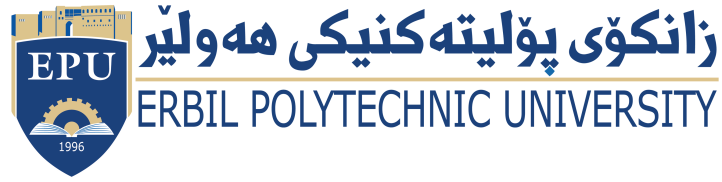 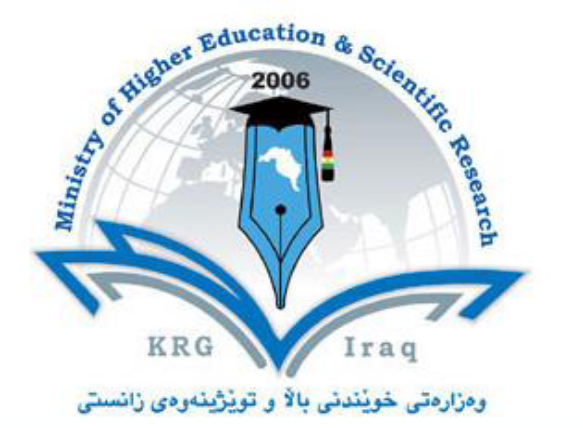 Module (Course Syllabus) Catalogue2023-2024Course BookCollege/ Institute Erbil Technical Medical InstituteErbil Technical Medical InstituteDepartmentPharmacyPharmacyModule NameMedical MicrobiologyMedical MicrobiologyModule CodeMIC204MIC204DegreeTechnical Diploma                     Bachler                  High Diploma          Master               PhDTechnical Diploma                     Bachler                  High Diploma          Master               PhDSemesterSecondSecondQualificationPhD Microbiology PhD Microbiology Scientific Title Assistant ProfessorAssistant ProfessorECTS (Credits)66Module typePrerequisite           Core             Assist.Prerequisite           Core             Assist.Weekly hours4Weekly hours (Theory)(2) hr Class( 6  )Total hrs WorkloadWeekly hours (Practical)(2) hr Class( 6   )Total hrs WorkloadNumber of Weeks1212Lecturer (Theory)Dr. Rozhhalat Khudhur JarjeesDr. Rozhhalat Khudhur JarjeesE-Mail & Mobile NO.Rozhhalat.jarjeea@epu.edu.iq (07504685692)Rozhhalat.jarjeea@epu.edu.iq (07504685692)Lecturer (Practical)Dr. Rozhhalat Khudhur Jarjees Naznaz Hussen OthmanDr. Rozhhalat Khudhur Jarjees Naznaz Hussen OthmanE-Mail & Mobile NO.rozhhalat.jarjeea@epu.edu.iq (07504685692)naznaz.othman@epu.edu.iqrozhhalat.jarjeea@epu.edu.iq (07504685692)naznaz.othman@epu.edu.iqWebsites Course DescriptionMedical Microbiology for pharmacy is a one semester course. In this course, students are given the basic and general information about microorganisms (bacteria, fungi, parasites, and viruses) that cause diseases, and how to prevent its transmission and how to treat it with antibiotics.And in the laboratory, they take information about the using and sterilizing instruments and devices in the microbiology laboratory, the methods for identification of pathogens, and doing antibiotic sensitivity test. Medical Microbiology for pharmacy is a one semester course. In this course, students are given the basic and general information about microorganisms (bacteria, fungi, parasites, and viruses) that cause diseases, and how to prevent its transmission and how to treat it with antibiotics.And in the laboratory, they take information about the using and sterilizing instruments and devices in the microbiology laboratory, the methods for identification of pathogens, and doing antibiotic sensitivity test. Medical Microbiology for pharmacy is a one semester course. In this course, students are given the basic and general information about microorganisms (bacteria, fungi, parasites, and viruses) that cause diseases, and how to prevent its transmission and how to treat it with antibiotics.And in the laboratory, they take information about the using and sterilizing instruments and devices in the microbiology laboratory, the methods for identification of pathogens, and doing antibiotic sensitivity test. Medical Microbiology for pharmacy is a one semester course. In this course, students are given the basic and general information about microorganisms (bacteria, fungi, parasites, and viruses) that cause diseases, and how to prevent its transmission and how to treat it with antibiotics.And in the laboratory, they take information about the using and sterilizing instruments and devices in the microbiology laboratory, the methods for identification of pathogens, and doing antibiotic sensitivity test. Medical Microbiology for pharmacy is a one semester course. In this course, students are given the basic and general information about microorganisms (bacteria, fungi, parasites, and viruses) that cause diseases, and how to prevent its transmission and how to treat it with antibiotics.And in the laboratory, they take information about the using and sterilizing instruments and devices in the microbiology laboratory, the methods for identification of pathogens, and doing antibiotic sensitivity test. Medical Microbiology for pharmacy is a one semester course. In this course, students are given the basic and general information about microorganisms (bacteria, fungi, parasites, and viruses) that cause diseases, and how to prevent its transmission and how to treat it with antibiotics.And in the laboratory, they take information about the using and sterilizing instruments and devices in the microbiology laboratory, the methods for identification of pathogens, and doing antibiotic sensitivity test. Medical Microbiology for pharmacy is a one semester course. In this course, students are given the basic and general information about microorganisms (bacteria, fungi, parasites, and viruses) that cause diseases, and how to prevent its transmission and how to treat it with antibiotics.And in the laboratory, they take information about the using and sterilizing instruments and devices in the microbiology laboratory, the methods for identification of pathogens, and doing antibiotic sensitivity test. Course objectivesThe main objective of the course isEnabling the students to know the pathogens that cause disease.To learn how to work in the laboratory, and methods for cleaning and sterilizing the instruments and devices in laboratory.  To learn how to Identifying bacteria and other pathogens by using microscopic characteristic, proper stains, and cultures.To learn how to prevent the transmission of the disease.Enabling the students to do sensitivity test The main objective of the course isEnabling the students to know the pathogens that cause disease.To learn how to work in the laboratory, and methods for cleaning and sterilizing the instruments and devices in laboratory.  To learn how to Identifying bacteria and other pathogens by using microscopic characteristic, proper stains, and cultures.To learn how to prevent the transmission of the disease.Enabling the students to do sensitivity test The main objective of the course isEnabling the students to know the pathogens that cause disease.To learn how to work in the laboratory, and methods for cleaning and sterilizing the instruments and devices in laboratory.  To learn how to Identifying bacteria and other pathogens by using microscopic characteristic, proper stains, and cultures.To learn how to prevent the transmission of the disease.Enabling the students to do sensitivity test The main objective of the course isEnabling the students to know the pathogens that cause disease.To learn how to work in the laboratory, and methods for cleaning and sterilizing the instruments and devices in laboratory.  To learn how to Identifying bacteria and other pathogens by using microscopic characteristic, proper stains, and cultures.To learn how to prevent the transmission of the disease.Enabling the students to do sensitivity test The main objective of the course isEnabling the students to know the pathogens that cause disease.To learn how to work in the laboratory, and methods for cleaning and sterilizing the instruments and devices in laboratory.  To learn how to Identifying bacteria and other pathogens by using microscopic characteristic, proper stains, and cultures.To learn how to prevent the transmission of the disease.Enabling the students to do sensitivity test The main objective of the course isEnabling the students to know the pathogens that cause disease.To learn how to work in the laboratory, and methods for cleaning and sterilizing the instruments and devices in laboratory.  To learn how to Identifying bacteria and other pathogens by using microscopic characteristic, proper stains, and cultures.To learn how to prevent the transmission of the disease.Enabling the students to do sensitivity test The main objective of the course isEnabling the students to know the pathogens that cause disease.To learn how to work in the laboratory, and methods for cleaning and sterilizing the instruments and devices in laboratory.  To learn how to Identifying bacteria and other pathogens by using microscopic characteristic, proper stains, and cultures.To learn how to prevent the transmission of the disease.Enabling the students to do sensitivity test Student’s obligationAttendance: - Attendance is important for student learning. Students should be present in lectures and laboratories.Report and Seminar: - Students must prepare seminars and reports.Laboratory skills: - Students must apply hygienic instructions and wear lab coat in the laboratory.Quiz: - There will be quizzes for every laboratory test.Homework: - There will be homework for lectures. Exams: - there will be midterm and final ExamAttendance: - Attendance is important for student learning. Students should be present in lectures and laboratories.Report and Seminar: - Students must prepare seminars and reports.Laboratory skills: - Students must apply hygienic instructions and wear lab coat in the laboratory.Quiz: - There will be quizzes for every laboratory test.Homework: - There will be homework for lectures. Exams: - there will be midterm and final ExamAttendance: - Attendance is important for student learning. Students should be present in lectures and laboratories.Report and Seminar: - Students must prepare seminars and reports.Laboratory skills: - Students must apply hygienic instructions and wear lab coat in the laboratory.Quiz: - There will be quizzes for every laboratory test.Homework: - There will be homework for lectures. Exams: - there will be midterm and final ExamAttendance: - Attendance is important for student learning. Students should be present in lectures and laboratories.Report and Seminar: - Students must prepare seminars and reports.Laboratory skills: - Students must apply hygienic instructions and wear lab coat in the laboratory.Quiz: - There will be quizzes for every laboratory test.Homework: - There will be homework for lectures. Exams: - there will be midterm and final ExamAttendance: - Attendance is important for student learning. Students should be present in lectures and laboratories.Report and Seminar: - Students must prepare seminars and reports.Laboratory skills: - Students must apply hygienic instructions and wear lab coat in the laboratory.Quiz: - There will be quizzes for every laboratory test.Homework: - There will be homework for lectures. Exams: - there will be midterm and final ExamAttendance: - Attendance is important for student learning. Students should be present in lectures and laboratories.Report and Seminar: - Students must prepare seminars and reports.Laboratory skills: - Students must apply hygienic instructions and wear lab coat in the laboratory.Quiz: - There will be quizzes for every laboratory test.Homework: - There will be homework for lectures. Exams: - there will be midterm and final ExamAttendance: - Attendance is important for student learning. Students should be present in lectures and laboratories.Report and Seminar: - Students must prepare seminars and reports.Laboratory skills: - Students must apply hygienic instructions and wear lab coat in the laboratory.Quiz: - There will be quizzes for every laboratory test.Homework: - There will be homework for lectures. Exams: - there will be midterm and final ExamRequired Learning Materials A hall for theoretical lectures with the presence Data-show device.Materials for the laboratory tests are prepared by the institute, and lab coat must be worn during working in laboratory.A hall for theoretical lectures with the presence Data-show device.Materials for the laboratory tests are prepared by the institute, and lab coat must be worn during working in laboratory.A hall for theoretical lectures with the presence Data-show device.Materials for the laboratory tests are prepared by the institute, and lab coat must be worn during working in laboratory.A hall for theoretical lectures with the presence Data-show device.Materials for the laboratory tests are prepared by the institute, and lab coat must be worn during working in laboratory.A hall for theoretical lectures with the presence Data-show device.Materials for the laboratory tests are prepared by the institute, and lab coat must be worn during working in laboratory.A hall for theoretical lectures with the presence Data-show device.Materials for the laboratory tests are prepared by the institute, and lab coat must be worn during working in laboratory.A hall for theoretical lectures with the presence Data-show device.Materials for the laboratory tests are prepared by the institute, and lab coat must be worn during working in laboratory.Evaluation‌Task‌Task‌TaskWeight (Marks)Weight (Marks)Due WeekRelevant Learning OutcomeEvaluationPaper Review Paper Review Paper Review EvaluationAssignmentsHomeworkHomework66EvaluationAssignmentsClass ActivityClass Activity44EvaluationAssignmentsReportReport1010EvaluationAssignmentsSeminarSeminar1010EvaluationAssignmentsEssayEssayEvaluationAssignmentsProjectProjectEvaluationQuizQuizQuiz44EvaluationLab.Lab.Lab.1010EvaluationMidterm ExamMidterm ExamMidterm Exam1616EvaluationFinal ExamFinal ExamFinal Exam4040EvaluationTotalTotalTotal100100Specific learning outcome:At the end of the course the student should know the following: 1- What is Medical Microbiology2- How to sterilize and disinfect the tested devices, instruments, and materials.3- To demonstrate the difference between bacteria, fungi, parasite and viruses.4- The difference between Gram positive and gram negative for choosing the best antibiotic. 5- To illustrate the characteristic of microorganism and the disease they cause.6- To know sample collection and cultivation.7- They must know how to identify bacteria, fungi, viruses, and parasites.8- To explore the best treatment for bacterial infection by doing sensitivity test.9- How to control microbial transmission.10- They must have information to illustrate how the human body’s immune system fights infection.At the end of the course the student should know the following: 1- What is Medical Microbiology2- How to sterilize and disinfect the tested devices, instruments, and materials.3- To demonstrate the difference between bacteria, fungi, parasite and viruses.4- The difference between Gram positive and gram negative for choosing the best antibiotic. 5- To illustrate the characteristic of microorganism and the disease they cause.6- To know sample collection and cultivation.7- They must know how to identify bacteria, fungi, viruses, and parasites.8- To explore the best treatment for bacterial infection by doing sensitivity test.9- How to control microbial transmission.10- They must have information to illustrate how the human body’s immune system fights infection.At the end of the course the student should know the following: 1- What is Medical Microbiology2- How to sterilize and disinfect the tested devices, instruments, and materials.3- To demonstrate the difference between bacteria, fungi, parasite and viruses.4- The difference between Gram positive and gram negative for choosing the best antibiotic. 5- To illustrate the characteristic of microorganism and the disease they cause.6- To know sample collection and cultivation.7- They must know how to identify bacteria, fungi, viruses, and parasites.8- To explore the best treatment for bacterial infection by doing sensitivity test.9- How to control microbial transmission.10- They must have information to illustrate how the human body’s immune system fights infection.At the end of the course the student should know the following: 1- What is Medical Microbiology2- How to sterilize and disinfect the tested devices, instruments, and materials.3- To demonstrate the difference between bacteria, fungi, parasite and viruses.4- The difference between Gram positive and gram negative for choosing the best antibiotic. 5- To illustrate the characteristic of microorganism and the disease they cause.6- To know sample collection and cultivation.7- They must know how to identify bacteria, fungi, viruses, and parasites.8- To explore the best treatment for bacterial infection by doing sensitivity test.9- How to control microbial transmission.10- They must have information to illustrate how the human body’s immune system fights infection.At the end of the course the student should know the following: 1- What is Medical Microbiology2- How to sterilize and disinfect the tested devices, instruments, and materials.3- To demonstrate the difference between bacteria, fungi, parasite and viruses.4- The difference between Gram positive and gram negative for choosing the best antibiotic. 5- To illustrate the characteristic of microorganism and the disease they cause.6- To know sample collection and cultivation.7- They must know how to identify bacteria, fungi, viruses, and parasites.8- To explore the best treatment for bacterial infection by doing sensitivity test.9- How to control microbial transmission.10- They must have information to illustrate how the human body’s immune system fights infection.At the end of the course the student should know the following: 1- What is Medical Microbiology2- How to sterilize and disinfect the tested devices, instruments, and materials.3- To demonstrate the difference between bacteria, fungi, parasite and viruses.4- The difference between Gram positive and gram negative for choosing the best antibiotic. 5- To illustrate the characteristic of microorganism and the disease they cause.6- To know sample collection and cultivation.7- They must know how to identify bacteria, fungi, viruses, and parasites.8- To explore the best treatment for bacterial infection by doing sensitivity test.9- How to control microbial transmission.10- They must have information to illustrate how the human body’s immune system fights infection.At the end of the course the student should know the following: 1- What is Medical Microbiology2- How to sterilize and disinfect the tested devices, instruments, and materials.3- To demonstrate the difference between bacteria, fungi, parasite and viruses.4- The difference between Gram positive and gram negative for choosing the best antibiotic. 5- To illustrate the characteristic of microorganism and the disease they cause.6- To know sample collection and cultivation.7- They must know how to identify bacteria, fungi, viruses, and parasites.8- To explore the best treatment for bacterial infection by doing sensitivity test.9- How to control microbial transmission.10- They must have information to illustrate how the human body’s immune system fights infection.Course References‌:Jawetz M, Adel berg E A, Brooks G F, Butel J S, Karen C C, and Morse S A (2019). Medical Microbiology, Twenty-Seventh Edition. McGraw-Hill Companies, Inc.; United States of America.Cappuccino James and Sherman Natalie (2014). Microbiology: A Laboratory Manual. Cappuccino G C and Sherman N (2008). Microbiology: A Laboratory Manual. 8th ed. Pearson Benjamin Cummings, San Francisco.de la Maza L M, pazzio M T, Shigei J T and Peterson E M (2004). Color Atlas of Medical Bacteriology. ASM press Washington;Jawetz M, Adel berg E A, Brooks G F, Butel J S, Karen C C, and Morse S A (2019). Medical Microbiology, Twenty-Seventh Edition. McGraw-Hill Companies, Inc.; United States of America.Cappuccino James and Sherman Natalie (2014). Microbiology: A Laboratory Manual. Cappuccino G C and Sherman N (2008). Microbiology: A Laboratory Manual. 8th ed. Pearson Benjamin Cummings, San Francisco.de la Maza L M, pazzio M T, Shigei J T and Peterson E M (2004). Color Atlas of Medical Bacteriology. ASM press Washington;Jawetz M, Adel berg E A, Brooks G F, Butel J S, Karen C C, and Morse S A (2019). Medical Microbiology, Twenty-Seventh Edition. McGraw-Hill Companies, Inc.; United States of America.Cappuccino James and Sherman Natalie (2014). Microbiology: A Laboratory Manual. Cappuccino G C and Sherman N (2008). Microbiology: A Laboratory Manual. 8th ed. Pearson Benjamin Cummings, San Francisco.de la Maza L M, pazzio M T, Shigei J T and Peterson E M (2004). Color Atlas of Medical Bacteriology. ASM press Washington;Jawetz M, Adel berg E A, Brooks G F, Butel J S, Karen C C, and Morse S A (2019). Medical Microbiology, Twenty-Seventh Edition. McGraw-Hill Companies, Inc.; United States of America.Cappuccino James and Sherman Natalie (2014). Microbiology: A Laboratory Manual. Cappuccino G C and Sherman N (2008). Microbiology: A Laboratory Manual. 8th ed. Pearson Benjamin Cummings, San Francisco.de la Maza L M, pazzio M T, Shigei J T and Peterson E M (2004). Color Atlas of Medical Bacteriology. ASM press Washington;Jawetz M, Adel berg E A, Brooks G F, Butel J S, Karen C C, and Morse S A (2019). Medical Microbiology, Twenty-Seventh Edition. McGraw-Hill Companies, Inc.; United States of America.Cappuccino James and Sherman Natalie (2014). Microbiology: A Laboratory Manual. Cappuccino G C and Sherman N (2008). Microbiology: A Laboratory Manual. 8th ed. Pearson Benjamin Cummings, San Francisco.de la Maza L M, pazzio M T, Shigei J T and Peterson E M (2004). Color Atlas of Medical Bacteriology. ASM press Washington;Jawetz M, Adel berg E A, Brooks G F, Butel J S, Karen C C, and Morse S A (2019). Medical Microbiology, Twenty-Seventh Edition. McGraw-Hill Companies, Inc.; United States of America.Cappuccino James and Sherman Natalie (2014). Microbiology: A Laboratory Manual. Cappuccino G C and Sherman N (2008). Microbiology: A Laboratory Manual. 8th ed. Pearson Benjamin Cummings, San Francisco.de la Maza L M, pazzio M T, Shigei J T and Peterson E M (2004). Color Atlas of Medical Bacteriology. ASM press Washington;Jawetz M, Adel berg E A, Brooks G F, Butel J S, Karen C C, and Morse S A (2019). Medical Microbiology, Twenty-Seventh Edition. McGraw-Hill Companies, Inc.; United States of America.Cappuccino James and Sherman Natalie (2014). Microbiology: A Laboratory Manual. Cappuccino G C and Sherman N (2008). Microbiology: A Laboratory Manual. 8th ed. Pearson Benjamin Cummings, San Francisco.de la Maza L M, pazzio M T, Shigei J T and Peterson E M (2004). Color Atlas of Medical Bacteriology. ASM press Washington;Course topics (Theory)Course topics (Theory)Course topics (Theory)WeekWeekLearning OutcomeLearning OutcomeLearning OutcomeIntroduction to microbiology and its branches.Introduction to microbiology and its branches.Introduction to microbiology and its branches.11Enabling the students to know what is medical microbiology.Enabling the students to know what is medical microbiology.Enabling the students to know what is medical microbiology.Types of Sterilization used in microbiology Types of Sterilization used in microbiology Types of Sterilization used in microbiology 22How to sterilize and disinfect the devices, instruments, and materials.How to sterilize and disinfect the devices, instruments, and materials.How to sterilize and disinfect the devices, instruments, and materials.Features and characteristics of bacterial cell structures and bacterial growth curveFeatures and characteristics of bacterial cell structures and bacterial growth curveFeatures and characteristics of bacterial cell structures and bacterial growth curve33To know bacterial cell structures and the difference between gram positive and gram-negative bacteriaTo know bacterial cell structures and the difference between gram positive and gram-negative bacteriaTo know bacterial cell structures and the difference between gram positive and gram-negative bacteriaInfection with Gram positive bacteria, staphylococcus, streptococcus, Clostridium, and othersInfection with Gram positive bacteria, staphylococcus, streptococcus, Clostridium, and othersInfection with Gram positive bacteria, staphylococcus, streptococcus, Clostridium, and others44To illustrate the characteristic of gram positive and the disease they cause. To illustrate the characteristic of gram positive and the disease they cause. To illustrate the characteristic of gram positive and the disease they cause. Infection with Gram negative bacteria, Enterobacteriaceae, vibrio, and othersInfection with Gram negative bacteria, Enterobacteriaceae, vibrio, and othersInfection with Gram negative bacteria, Enterobacteriaceae, vibrio, and others55To illustrate the characteristic of gram negative and the disease they cause.To illustrate the characteristic of gram negative and the disease they cause.To illustrate the characteristic of gram negative and the disease they cause.Antibiotic, bactericidal and bacteriostaticAntibiotic, bactericidal and bacteriostaticAntibiotic, bactericidal and bacteriostatic66To explore the best treatment for bacterial infection To explore the best treatment for bacterial infection To explore the best treatment for bacterial infection Introduction to medical parasitologyIntroduction to medical parasitologyIntroduction to medical parasitology77Understanding what is parasites and the disease they causeUnderstanding what is parasites and the disease they causeUnderstanding what is parasites and the disease they causeEntamoeba histolytica, Giardia lamblia, leishmania, Toxoplasma, plasmodium, and other blood parasitesEntamoeba histolytica, Giardia lamblia, leishmania, Toxoplasma, plasmodium, and other blood parasitesEntamoeba histolytica, Giardia lamblia, leishmania, Toxoplasma, plasmodium, and other blood parasites88To know types of parasites and the disease they cause and how to control its transmissionTo know types of parasites and the disease they cause and how to control its transmissionTo know types of parasites and the disease they cause and how to control its transmissionMidterm ExamMidterm ExamMidterm Exam99Introduction to mycologyIntroduction to mycologyIntroduction to mycology1010Understanding what is fungi and the disease they causeUnderstanding what is fungi and the disease they causeUnderstanding what is fungi and the disease they causeYeasts and moulds.Yeasts and moulds.Yeasts and moulds.1111Understanding what is virus and the disease they causeUnderstanding what is virus and the disease they causeUnderstanding what is virus and the disease they causeIntroduction to virologyIntroduction to virologyIntroduction to virology1212To illustrate how the human body’s immune system fights infection.To illustrate how the human body’s immune system fights infection.To illustrate how the human body’s immune system fights infection.ImmunologyImmunologyImmunology1313Final ExamFinal ExamFinal Exam1414Practical Topics Practical Topics Practical Topics WeekWeekLearning OutcomeLearning OutcomeLearning OutcomeLab induction, laboratory instruments and devices, and Microscope Lab induction, laboratory instruments and devices, and Microscope Lab induction, laboratory instruments and devices, and Microscope 11To learn how to work in the laboratory, and the use of microscope and instruments.To learn how to work in the laboratory, and the use of microscope and instruments.To learn how to work in the laboratory, and the use of microscope and instruments.Sterilization and disinfection Sterilization and disinfection Sterilization and disinfection 22How to sterilize and disinfect the devices and materials before and after using them.How to sterilize and disinfect the devices and materials before and after using them.How to sterilize and disinfect the devices and materials before and after using them.Principle of staining, preparation of bacterial smear, simple stain, and gram stainPrinciple of staining, preparation of bacterial smear, simple stain, and gram stainPrinciple of staining, preparation of bacterial smear, simple stain, and gram stain33To learn how to Identifying bacteria and by using microscopic characteristic and proper stains.To learn how to Identifying bacteria and by using microscopic characteristic and proper stains.To learn how to Identifying bacteria and by using microscopic characteristic and proper stains.Preparation of culture media, basal media, differential media, enriched media, selective mediaPreparation of culture media, basal media, differential media, enriched media, selective mediaPreparation of culture media, basal media, differential media, enriched media, selective media44To learn how to prepare media for bacterial cultivation and choosing a proper media for each type of bacteria. To learn how to prepare media for bacterial cultivation and choosing a proper media for each type of bacteria. To learn how to prepare media for bacterial cultivation and choosing a proper media for each type of bacteria. Collection of samples, and cultivation of the samplesCollection of samples, and cultivation of the samplesCollection of samples, and cultivation of the samples55To know types of sample collection and cultivation.To know types of sample collection and cultivation.To know types of sample collection and cultivation.Antibiotic sensitivity testAntibiotic sensitivity testAntibiotic sensitivity test66To explore the best treatment for bacteria by doing sensitivity test.To explore the best treatment for bacteria by doing sensitivity test.To explore the best treatment for bacteria by doing sensitivity test.Entamoeba histolytica, Giardia lamblia, plasmodium, and other blood parasitesEntamoeba histolytica, Giardia lamblia, plasmodium, and other blood parasitesEntamoeba histolytica, Giardia lamblia, plasmodium, and other blood parasites77To learn the difference between these parasitesTo learn the difference between these parasitesTo learn the difference between these parasitesYeast’s morphology and cultivation of moulds.Yeast’s morphology and cultivation of moulds.Yeast’s morphology and cultivation of moulds.88To learn the difference between yeasts and moulds.To learn the difference between yeasts and moulds.To learn the difference between yeasts and moulds.Seminars Seminars Seminars 99 Questions Example DesignQ1/ Choose the correct answer: -                                                              (25M) ------------- is a Gram-positive round shaped bacterium,Salmonella spp.   b-Staphylococcus aureus   c- Clostridium botulinum   d- Vibrio choleraeQ2/ Define the followings: -                                                                          (25M)Pharmaceutical microbiology, Bactericidal, Q3/ Write about microbial control.                                                             (25M)Q4/Enumerate types of applied microbiology.                                         (25M) Questions Example DesignQ1/ Choose the correct answer: -                                                              (25M) ------------- is a Gram-positive round shaped bacterium,Salmonella spp.   b-Staphylococcus aureus   c- Clostridium botulinum   d- Vibrio choleraeQ2/ Define the followings: -                                                                          (25M)Pharmaceutical microbiology, Bactericidal, Q3/ Write about microbial control.                                                             (25M)Q4/Enumerate types of applied microbiology.                                         (25M) Questions Example DesignQ1/ Choose the correct answer: -                                                              (25M) ------------- is a Gram-positive round shaped bacterium,Salmonella spp.   b-Staphylococcus aureus   c- Clostridium botulinum   d- Vibrio choleraeQ2/ Define the followings: -                                                                          (25M)Pharmaceutical microbiology, Bactericidal, Q3/ Write about microbial control.                                                             (25M)Q4/Enumerate types of applied microbiology.                                         (25M) Questions Example DesignQ1/ Choose the correct answer: -                                                              (25M) ------------- is a Gram-positive round shaped bacterium,Salmonella spp.   b-Staphylococcus aureus   c- Clostridium botulinum   d- Vibrio choleraeQ2/ Define the followings: -                                                                          (25M)Pharmaceutical microbiology, Bactericidal, Q3/ Write about microbial control.                                                             (25M)Q4/Enumerate types of applied microbiology.                                         (25M) Questions Example DesignQ1/ Choose the correct answer: -                                                              (25M) ------------- is a Gram-positive round shaped bacterium,Salmonella spp.   b-Staphylococcus aureus   c- Clostridium botulinum   d- Vibrio choleraeQ2/ Define the followings: -                                                                          (25M)Pharmaceutical microbiology, Bactericidal, Q3/ Write about microbial control.                                                             (25M)Q4/Enumerate types of applied microbiology.                                         (25M) Questions Example DesignQ1/ Choose the correct answer: -                                                              (25M) ------------- is a Gram-positive round shaped bacterium,Salmonella spp.   b-Staphylococcus aureus   c- Clostridium botulinum   d- Vibrio choleraeQ2/ Define the followings: -                                                                          (25M)Pharmaceutical microbiology, Bactericidal, Q3/ Write about microbial control.                                                             (25M)Q4/Enumerate types of applied microbiology.                                         (25M) Questions Example DesignQ1/ Choose the correct answer: -                                                              (25M) ------------- is a Gram-positive round shaped bacterium,Salmonella spp.   b-Staphylococcus aureus   c- Clostridium botulinum   d- Vibrio choleraeQ2/ Define the followings: -                                                                          (25M)Pharmaceutical microbiology, Bactericidal, Q3/ Write about microbial control.                                                             (25M)Q4/Enumerate types of applied microbiology.                                         (25M) Questions Example DesignQ1/ Choose the correct answer: -                                                              (25M) ------------- is a Gram-positive round shaped bacterium,Salmonella spp.   b-Staphylococcus aureus   c- Clostridium botulinum   d- Vibrio choleraeQ2/ Define the followings: -                                                                          (25M)Pharmaceutical microbiology, Bactericidal, Q3/ Write about microbial control.                                                             (25M)Q4/Enumerate types of applied microbiology.                                         (25M) Extra notes: Extra notes: Extra notes: Extra notes: Extra notes: Extra notes: Extra notes: Extra notes:External EvaluatorThe content of the course book has the information of the basic scientific subjects. The type and the quality of the questions suits students. The syllabus contains all the main aspects of Medical Microbiology.Dr. Beriwan Abdulqadir AliExternal EvaluatorThe content of the course book has the information of the basic scientific subjects. The type and the quality of the questions suits students. The syllabus contains all the main aspects of Medical Microbiology.Dr. Beriwan Abdulqadir AliExternal EvaluatorThe content of the course book has the information of the basic scientific subjects. The type and the quality of the questions suits students. The syllabus contains all the main aspects of Medical Microbiology.Dr. Beriwan Abdulqadir AliExternal EvaluatorThe content of the course book has the information of the basic scientific subjects. The type and the quality of the questions suits students. The syllabus contains all the main aspects of Medical Microbiology.Dr. Beriwan Abdulqadir AliExternal EvaluatorThe content of the course book has the information of the basic scientific subjects. The type and the quality of the questions suits students. The syllabus contains all the main aspects of Medical Microbiology.Dr. Beriwan Abdulqadir AliExternal EvaluatorThe content of the course book has the information of the basic scientific subjects. The type and the quality of the questions suits students. The syllabus contains all the main aspects of Medical Microbiology.Dr. Beriwan Abdulqadir AliExternal EvaluatorThe content of the course book has the information of the basic scientific subjects. The type and the quality of the questions suits students. The syllabus contains all the main aspects of Medical Microbiology.Dr. Beriwan Abdulqadir AliExternal EvaluatorThe content of the course book has the information of the basic scientific subjects. The type and the quality of the questions suits students. The syllabus contains all the main aspects of Medical Microbiology.Dr. Beriwan Abdulqadir Ali